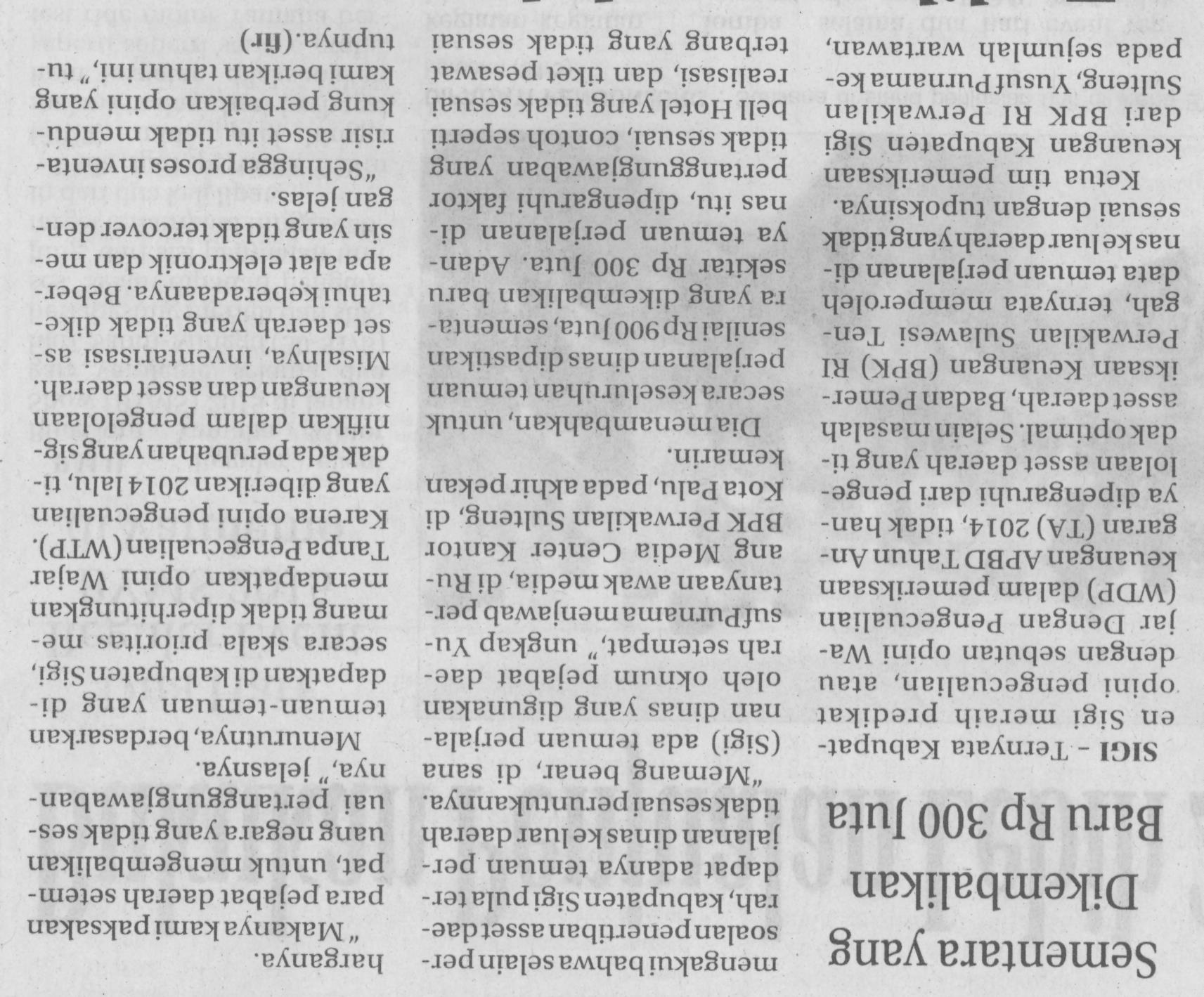 Harian    :RadarKasubaudSulteng 1Hari, tanggal:Senin, 1 Juni 2015KasubaudSulteng 1Keterangan:Sementara yang Dikembalikan Baru Rp300 JutaKasubaudSulteng 1Entitas:SigiKasubaudSulteng 1